Rail Safety Program Survey: Grades 3-5                                             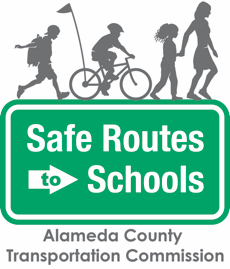 After viewing the rail safety presentation, please answer “yes” or “no” to the following statements. Please send this from back to your teacher when you finish!Name: ______________________________________

Date: ________________ 
Please mark either “Yes” or “No” for each questionYesNoWill you always hear a train approaching?Can it take a train a mile or more to come to a full stop?Can placing small objects on railroad tracks, such as pennies or rocks, hurt anyone?Are trains wider than railroad tracks?Is it okay to cross railroad tracks without a designated crossing if you don’t see a train?Do the white x-shaped signs mark areas you can safely cross railroad tracks, after looking both ways and listening for trains?Do flashing red lights mean a train is coming?Do you plan to look both ways before crossing railroad tracks?Do you think railroad tracks are a good shortcut to get where you are going?Do you understand why it is not safe to play or walk on train tracks?